日教弘北海道支部 令和６年度 「教育研究実践校助成」研究成果報告令和　年　月　日公益財団法人日本教育公務員弘済会北海道支部　支部長 様 学　校（園）名　　　　　　　　　　　　　　　　　　　　 校（園）長　名　　　　　　　　　　　　　　　　職印　　 連絡先（電話番号）℡　　　　　　　　　　　　　　　　　領収書のコピーは別紙（様式10）に貼付してください。人件費（外部講師の招聘経費は除く）、会議等における飲食費、一般管理費（大会事務局の光熱水料金、汎用性のある機器の購入等）は助成対象とはなりません。令和７年1月末日までに使い切るようにしてください。令和７年2月1日（土）までに提出してください。（様式10）令和６年度 「教育研究実践校助成」領収書添付用紙領収証　№領収証　№領収証　№領収証　№令和６年度 「教育研究実践校助成」振込口座報告書記入に当たっては、通帳に記載してあるとおり、省略せず、正確にご記入ください。振込先金融機関は、支店名も含め、通帳で確認してご記入ください。	※「ＪＡバンク」の記載について　(例)「新函館農業協同組合　七飯支店」の場合	　「新函館」を金融機関名に、「農協」に○印、「七飯」を支店名に記入。口座名義は、文字を略さず、通帳通りご記入ください。また、フリガナを必ずご記入ください。口座名義は、学校の口座を指定してください。（学校名の入っている口座）【銀行・信用金庫・農協等の場合】【ゆうちょ銀行の場合】８月21日（水）必着で郵送にてお願いいたします。この用紙は、（公財）日教弘北海道支部のホームページからダウンロードすることができます。令和６年度 教育研究実践校助成　募集要項（小･中･公立高等学校）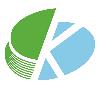 ＊学校（園）の教育実践研究に対して助成金を給付します。　　　　　　　　　　　　　　　　　　令和６年度 教育研究実践校助成　募集要項（小･中･公立高等学校）＊学校（園）の教育実践研究に対して助成金を給付します。　　　　　　　　　　　　　　　　　　令和６年度 教育研究実践校助成　募集要項（小･中･公立高等学校）＊学校（園）の教育実践研究に対して助成金を給付します。　　　　　　　　　　　　　　　　　　令和６年度 教育研究実践校助成　募集要項（小･中･公立高等学校）＊学校（園）の教育実践研究に対して助成金を給付します。　　　　　　　　　　　　　　　　　　令和６年度 教育研究実践校助成　募集要項（小･中･公立高等学校）＊学校（園）の教育実践研究に対して助成金を給付します。　　　　　　　　　　　　　　　　　　令和６年度 教育研究実践校助成　募集要項（小･中･公立高等学校）＊学校（園）の教育実践研究に対して助成金を給付します。　　　　　　　　　　　　　　　　　　１　主催１　主催１　主催１　主催１　主催１　主催公益財団法人 日本教育公務員弘済会 北海道支部公益財団法人 日本教育公務員弘済会 北海道支部公益財団法人 日本教育公務員弘済会 北海道支部公益財団法人 日本教育公務員弘済会 北海道支部公益財団法人 日本教育公務員弘済会 北海道支部公益財団法人 日本教育公務員弘済会 北海道支部２　助成要件２　助成要件２　助成要件２　助成要件２　助成要件２　助成要件助成趣旨助成趣旨助成趣旨全道各地において熱心に教育実践に取り組み、継続して実績を上げている学校（園）に対して助成金を給付し、より一層の成果を期待する。全道各地において熱心に教育実践に取り組み、継続して実績を上げている学校（園）に対して助成金を給付し、より一層の成果を期待する。全道各地において熱心に教育実践に取り組み、継続して実績を上げている学校（園）に対して助成金を給付し、より一層の成果を期待する。募集対象募集対象募集対象道内の小・中・公立高等学校・義務教育学校・中等教育学校※令和６年度へき地学校教育支援事業該当校は助成対象外道内の小・中・公立高等学校・義務教育学校・中等教育学校※令和６年度へき地学校教育支援事業該当校は助成対象外道内の小・中・公立高等学校・義務教育学校・中等教育学校※令和６年度へき地学校教育支援事業該当校は助成対象外募集期間募集期間募集期間令和６年４月１日（月）～６月25日（火）令和６年４月１日（月）～６月25日（火）令和６年４月１日（月）～６月25日（火）スケジュールスケジュールスケジュール令和６年８月上旬　　　支部教育振興事業選考委員会による選考令和６年８月中旬　　　採否結果を通知令和６年８月21日 　　助成金振込口座の報告締切令和６年９月中旬　　　助成金を送金令和７年２月1日　　　研究成果報告書の提出締切令和６年８月上旬　　　支部教育振興事業選考委員会による選考令和６年８月中旬　　　採否結果を通知令和６年８月21日 　　助成金振込口座の報告締切令和６年９月中旬　　　助成金を送金令和７年２月1日　　　研究成果報告書の提出締切令和６年８月上旬　　　支部教育振興事業選考委員会による選考令和６年８月中旬　　　採否結果を通知令和６年８月21日 　　助成金振込口座の報告締切令和６年９月中旬　　　助成金を送金令和７年２月1日　　　研究成果報告書の提出締切応募方法応募方法応募方法申請書作成・提出当支部ホームページからWeb申請してください。申請の際に印刷した「申請フォーム」に公印を押し、当支部に郵送してください。※書類管理の都合上、当支部への持参はお断りします。※申請書について、担当者から問い合わせを行うことがあります。締切締切は令和６年６月25日（火）当日消印有効とします。申請書作成・提出当支部ホームページからWeb申請してください。申請の際に印刷した「申請フォーム」に公印を押し、当支部に郵送してください。※書類管理の都合上、当支部への持参はお断りします。※申請書について、担当者から問い合わせを行うことがあります。締切締切は令和６年６月25日（火）当日消印有効とします。申請書作成・提出当支部ホームページからWeb申請してください。申請の際に印刷した「申請フォーム」に公印を押し、当支部に郵送してください。※書類管理の都合上、当支部への持参はお断りします。※申請書について、担当者から問い合わせを行うことがあります。締切締切は令和６年６月25日（火）当日消印有効とします。３　助成金額３　助成金額３　助成金額３　助成金額３　助成金額３　助成金額１校（園）あたり５万円以内とし、140校（園）程度に助成します。助成金は、目的に沿った用途にのみ使用してください。下記の経費は助成対象となりません。・人件費（外部講師の招聘経費は除く）　　・会議等における飲食費・一般管理費（大会事務局の光熱水料金、汎用性のある機器の購入等）※助成後、対象外経費を使用した場合や、提出書類（申請書や助成後に提出する研究成果報告書等）に不備・不正等があった場合には、返金していただくことがあります。１校（園）あたり５万円以内とし、140校（園）程度に助成します。助成金は、目的に沿った用途にのみ使用してください。下記の経費は助成対象となりません。・人件費（外部講師の招聘経費は除く）　　・会議等における飲食費・一般管理費（大会事務局の光熱水料金、汎用性のある機器の購入等）※助成後、対象外経費を使用した場合や、提出書類（申請書や助成後に提出する研究成果報告書等）に不備・不正等があった場合には、返金していただくことがあります。１校（園）あたり５万円以内とし、140校（園）程度に助成します。助成金は、目的に沿った用途にのみ使用してください。下記の経費は助成対象となりません。・人件費（外部講師の招聘経費は除く）　　・会議等における飲食費・一般管理費（大会事務局の光熱水料金、汎用性のある機器の購入等）※助成後、対象外経費を使用した場合や、提出書類（申請書や助成後に提出する研究成果報告書等）に不備・不正等があった場合には、返金していただくことがあります。１校（園）あたり５万円以内とし、140校（園）程度に助成します。助成金は、目的に沿った用途にのみ使用してください。下記の経費は助成対象となりません。・人件費（外部講師の招聘経費は除く）　　・会議等における飲食費・一般管理費（大会事務局の光熱水料金、汎用性のある機器の購入等）※助成後、対象外経費を使用した場合や、提出書類（申請書や助成後に提出する研究成果報告書等）に不備・不正等があった場合には、返金していただくことがあります。１校（園）あたり５万円以内とし、140校（園）程度に助成します。助成金は、目的に沿った用途にのみ使用してください。下記の経費は助成対象となりません。・人件費（外部講師の招聘経費は除く）　　・会議等における飲食費・一般管理費（大会事務局の光熱水料金、汎用性のある機器の購入等）※助成後、対象外経費を使用した場合や、提出書類（申請書や助成後に提出する研究成果報告書等）に不備・不正等があった場合には、返金していただくことがあります。１校（園）あたり５万円以内とし、140校（園）程度に助成します。助成金は、目的に沿った用途にのみ使用してください。下記の経費は助成対象となりません。・人件費（外部講師の招聘経費は除く）　　・会議等における飲食費・一般管理費（大会事務局の光熱水料金、汎用性のある機器の購入等）※助成後、対象外経費を使用した場合や、提出書類（申請書や助成後に提出する研究成果報告書等）に不備・不正等があった場合には、返金していただくことがあります。４　選考４　選考４　選考４　選考４　選考４　選考選考方法当支部が委嘱する選考委員により構成される教育振興事業選考委員会での審議、当支部幹事会の審議を経て、支部長が助成対象校（園）を決定します。助成の採否を文書で各校（園）に連絡します。なお、選考結果の情報及び採否の理由についての問い合わせには回答しません。選考基準申請内容が、助成の趣旨と合致しているか。研究の主題や視点が、教育の今日的課題やニーズを的確に把握しているか。研究の具体的方法、助成金の使途予定は適切であるか。選考方法当支部が委嘱する選考委員により構成される教育振興事業選考委員会での審議、当支部幹事会の審議を経て、支部長が助成対象校（園）を決定します。助成の採否を文書で各校（園）に連絡します。なお、選考結果の情報及び採否の理由についての問い合わせには回答しません。選考基準申請内容が、助成の趣旨と合致しているか。研究の主題や視点が、教育の今日的課題やニーズを的確に把握しているか。研究の具体的方法、助成金の使途予定は適切であるか。選考方法当支部が委嘱する選考委員により構成される教育振興事業選考委員会での審議、当支部幹事会の審議を経て、支部長が助成対象校（園）を決定します。助成の採否を文書で各校（園）に連絡します。なお、選考結果の情報及び採否の理由についての問い合わせには回答しません。選考基準申請内容が、助成の趣旨と合致しているか。研究の主題や視点が、教育の今日的課題やニーズを的確に把握しているか。研究の具体的方法、助成金の使途予定は適切であるか。選考方法当支部が委嘱する選考委員により構成される教育振興事業選考委員会での審議、当支部幹事会の審議を経て、支部長が助成対象校（園）を決定します。助成の採否を文書で各校（園）に連絡します。なお、選考結果の情報及び採否の理由についての問い合わせには回答しません。選考基準申請内容が、助成の趣旨と合致しているか。研究の主題や視点が、教育の今日的課題やニーズを的確に把握しているか。研究の具体的方法、助成金の使途予定は適切であるか。選考方法当支部が委嘱する選考委員により構成される教育振興事業選考委員会での審議、当支部幹事会の審議を経て、支部長が助成対象校（園）を決定します。助成の採否を文書で各校（園）に連絡します。なお、選考結果の情報及び採否の理由についての問い合わせには回答しません。選考基準申請内容が、助成の趣旨と合致しているか。研究の主題や視点が、教育の今日的課題やニーズを的確に把握しているか。研究の具体的方法、助成金の使途予定は適切であるか。選考方法当支部が委嘱する選考委員により構成される教育振興事業選考委員会での審議、当支部幹事会の審議を経て、支部長が助成対象校（園）を決定します。助成の採否を文書で各校（園）に連絡します。なお、選考結果の情報及び採否の理由についての問い合わせには回答しません。選考基準申請内容が、助成の趣旨と合致しているか。研究の主題や視点が、教育の今日的課題やニーズを的確に把握しているか。研究の具体的方法、助成金の使途予定は適切であるか。５　助成対象団体の義務等５　助成対象団体の義務等５　助成対象団体の義務等５　助成対象団体の義務等５　助成対象団体の義務等５　助成対象団体の義務等申請書の内容に従って助成金を使用してください。また、使用する際には必ず領収書（コピー可）を取り、令和７年２月1日（土）までに「教育研究実践校助成 研究成果報告書（様式２）」と併せて、当支部事務局に提出してください。研究成果報告書の提出方法については、別途お知らせします。なお、提出された報告書・資料等は、当支部が公表できるものとします。申請書の内容に従って助成金を使用してください。また、使用する際には必ず領収書（コピー可）を取り、令和７年２月1日（土）までに「教育研究実践校助成 研究成果報告書（様式２）」と併せて、当支部事務局に提出してください。研究成果報告書の提出方法については、別途お知らせします。なお、提出された報告書・資料等は、当支部が公表できるものとします。申請書の内容に従って助成金を使用してください。また、使用する際には必ず領収書（コピー可）を取り、令和７年２月1日（土）までに「教育研究実践校助成 研究成果報告書（様式２）」と併せて、当支部事務局に提出してください。研究成果報告書の提出方法については、別途お知らせします。なお、提出された報告書・資料等は、当支部が公表できるものとします。申請書の内容に従って助成金を使用してください。また、使用する際には必ず領収書（コピー可）を取り、令和７年２月1日（土）までに「教育研究実践校助成 研究成果報告書（様式２）」と併せて、当支部事務局に提出してください。研究成果報告書の提出方法については、別途お知らせします。なお、提出された報告書・資料等は、当支部が公表できるものとします。申請書の内容に従って助成金を使用してください。また、使用する際には必ず領収書（コピー可）を取り、令和７年２月1日（土）までに「教育研究実践校助成 研究成果報告書（様式２）」と併せて、当支部事務局に提出してください。研究成果報告書の提出方法については、別途お知らせします。なお、提出された報告書・資料等は、当支部が公表できるものとします。申請書の内容に従って助成金を使用してください。また、使用する際には必ず領収書（コピー可）を取り、令和７年２月1日（土）までに「教育研究実践校助成 研究成果報告書（様式２）」と併せて、当支部事務局に提出してください。研究成果報告書の提出方法については、別途お知らせします。なお、提出された報告書・資料等は、当支部が公表できるものとします。６　その他注意事項６　その他注意事項６　その他注意事項６　その他注意事項６　その他注意事項６　その他注意事項幼稚園・私立高等学校・特別支援学校については、関係校(園)長会からの推薦を受け決定する。決定校（園）は、当支部ホームページからWeb申請してください。「申請書」並びに「研究成果報告書」に記載された個人情報は、選考及び選考結果の通知、当支部の事業報告（助成団体名の公表を含む）のために使用します。※個人情報保護方針については当支部ホームページを参照してください。提出された書類等は返却しません。幼稚園・私立高等学校・特別支援学校については、関係校(園)長会からの推薦を受け決定する。決定校（園）は、当支部ホームページからWeb申請してください。「申請書」並びに「研究成果報告書」に記載された個人情報は、選考及び選考結果の通知、当支部の事業報告（助成団体名の公表を含む）のために使用します。※個人情報保護方針については当支部ホームページを参照してください。提出された書類等は返却しません。幼稚園・私立高等学校・特別支援学校については、関係校(園)長会からの推薦を受け決定する。決定校（園）は、当支部ホームページからWeb申請してください。「申請書」並びに「研究成果報告書」に記載された個人情報は、選考及び選考結果の通知、当支部の事業報告（助成団体名の公表を含む）のために使用します。※個人情報保護方針については当支部ホームページを参照してください。提出された書類等は返却しません。幼稚園・私立高等学校・特別支援学校については、関係校(園)長会からの推薦を受け決定する。決定校（園）は、当支部ホームページからWeb申請してください。「申請書」並びに「研究成果報告書」に記載された個人情報は、選考及び選考結果の通知、当支部の事業報告（助成団体名の公表を含む）のために使用します。※個人情報保護方針については当支部ホームページを参照してください。提出された書類等は返却しません。幼稚園・私立高等学校・特別支援学校については、関係校(園)長会からの推薦を受け決定する。決定校（園）は、当支部ホームページからWeb申請してください。「申請書」並びに「研究成果報告書」に記載された個人情報は、選考及び選考結果の通知、当支部の事業報告（助成団体名の公表を含む）のために使用します。※個人情報保護方針については当支部ホームページを参照してください。提出された書類等は返却しません。幼稚園・私立高等学校・特別支援学校については、関係校(園)長会からの推薦を受け決定する。決定校（園）は、当支部ホームページからWeb申請してください。「申請書」並びに「研究成果報告書」に記載された個人情報は、選考及び選考結果の通知、当支部の事業報告（助成団体名の公表を含む）のために使用します。※個人情報保護方針については当支部ホームページを参照してください。提出された書類等は返却しません。７　送付先・連絡先７　送付先・連絡先７　送付先・連絡先７　送付先・連絡先７　送付先・連絡先７　送付先・連絡先〒060-0061　札幌市中央区南1条西8丁目1番地1 　クリスタルタワー12階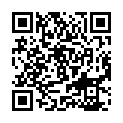 公益財団法人　日本教育公務員弘済会北海道支部電話 011-241-9453　Fax 011-241-0756https://kyokohokkaido.com/〒060-0061　札幌市中央区南1条西8丁目1番地1 　クリスタルタワー12階公益財団法人　日本教育公務員弘済会北海道支部電話 011-241-9453　Fax 011-241-0756https://kyokohokkaido.com/〒060-0061　札幌市中央区南1条西8丁目1番地1 　クリスタルタワー12階公益財団法人　日本教育公務員弘済会北海道支部電話 011-241-9453　Fax 011-241-0756https://kyokohokkaido.com/〒060-0061　札幌市中央区南1条西8丁目1番地1 　クリスタルタワー12階公益財団法人　日本教育公務員弘済会北海道支部電話 011-241-9453　Fax 011-241-0756https://kyokohokkaido.com/〒060-0061　札幌市中央区南1条西8丁目1番地1 　クリスタルタワー12階公益財団法人　日本教育公務員弘済会北海道支部電話 011-241-9453　Fax 011-241-0756https://kyokohokkaido.com/〒060-0061　札幌市中央区南1条西8丁目1番地1 　クリスタルタワー12階公益財団法人　日本教育公務員弘済会北海道支部電話 011-241-9453　Fax 011-241-0756https://kyokohokkaido.com/助成番号※記入しないでください。　　　　　　　　　　　　　　　　　　　　（様式２）助成金額５万円研究期間令和６年４月～令和７年３月研究主題・視点等研究活動の成果・感想等助成金の使途助成金の使途助成金の使途項　　目金　　額（税込）内　　訳（品名・税込単価・数量等）合　　計報告者氏名(職名)（　　　　）学校名学校電話番号振　込　先金融機関名銀行信用金庫農協信用組合信用組合その他その他　　　　　支店　　　　　支店　　　　　支店　　　　　支店　　　　　支店　　　　　支店預金種類普通当座口座番号（７桁）口座番号（７桁）口座番号（７桁）口座番号（７桁）口座番号（７桁）フリガナ口座名義（漢字名）店　　名「一九八」などの漢数字３桁で記入してください。「一九八」などの漢数字３桁で記入してください。「一九八」などの漢数字３桁で記入してください。「一九八」などの漢数字３桁で記入してください。口座番号フリガナ口座名義（漢字名）